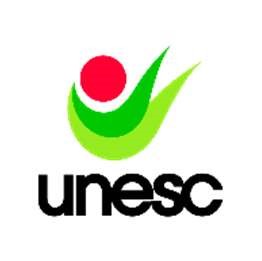 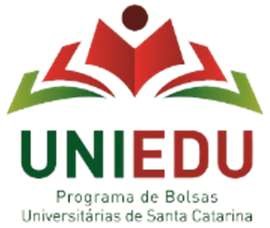 Comprovante da Deficiência ou Invalidez Permanente Descrição: Somente para quem declarou que possui Deficiência ou Invalidez Permanente.Documentos a serem apresentados:  Apresentar laudo médico (não anexar exames) atestando a espécie e o grau ou nível da deficiência, nos termos do Art. 4º do decreto n° 3.298, de 20 de dezembro de 1999, com a redação alterada pelo Decreto nº 5.296, 02 de dezembro de 2004, com expressa referência ao código correspondente da Classificação Internacional de Doença (CID) participar de avaliação médica com perito médico disponibilizado pela Comissão de Bolsas em data e horário previamente agendada.  Todos os documentos devem estar reunidos em um único arquivo de word, no formato de figura ou foto ou texto corrido.   Salvar o doc em pdf   Anexar no Item – Comprovante da Deficiência ou Invalidez Permanente    